Ficha técnica (ÁMBAR)Imágenes adicionales:Nombre de la empresa:Comité:Nombre comercial:Categoría:Fecha:Sub-Categoría:ProductoProductoProductoProductoNombre:ProductoProductoNo. de piezas: ProductoProductoMunicipio de origen:ProductoProductoProductoProductoProducciónProducciónProductoProductoProceso de producción: Básico     Intermedio   AvanzadoProductoProductoTécnica utilizada:ProductoProductoLugar de extracción:ProductoProductoQuintaje:ProductoProductoTiempo de elaboración:ProductoProductoVida útil estimada:ProductoProductoDistribuciónDistribuciónProductoProductoPresentaciones:ProductoProductoPrecio de venta: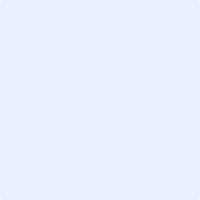 